La pensée latérale : quizz et test pour vous faire découvrir les bienfaits d’une façon de penser encore trop méconnue…La pensée latérale, c’est quoi ?  Je pourrais vous dire, pour commencer, que c’est une manière de penser qui pourrait aider les élèves dans de très nombreuses circonstances : trouver une solution face à un problème qui semble sans issue, résoudre autrement un casse-tête qui parait insoluble, répondre originalement à une question plutôt que se contenter de le faire de façon basique…Je pourrais vous dire tout cela mais un petit conte, que je tire ici d’un ouvrage de Jean-Claude Carrière (1), vous racontera, mieux que n’importe quelle autre histoire, ce qu’il en est.Jean-Claude Carrière, Le cercle des menteurs, volume 2, édition PLON, 2008.Vous trouverez dans de nombreux livres plusieurs définitions possibles mais pour faire simple, disons que la pensée latérale (certains l’appelleront « divergente »), c’est une faculté assez spéciale qui consiste à trouver des solutions originales pour résoudre un problème ou un conflit (les anglais disent métaphoriquement « penser en dehors de la boite » « out of the box » !).            Vitale dans certaines situations (ce n’est pas le personnage de Hassan dans le conte ci-dessus qui nous dira le contraire !), cette pensée latérale n’en est pas moins une capacité qui peut se tasser au fil du temps, surtout si on ne l’exerce pas quotidiennement …Pourquoi ? Disons que nos conditionnements scolaires y sont peut-être pour quelque chose… La logique de l’école, plutôt que d’encourager les élèves à créer, imaginer et réfléchir, ne nous encourage-t-elle pas quasi systématiquement à croire qu’il n’y a qu’une seule solution possible ? (1) (2)Alors que faire ? Sommes-nous condamnés à mourir, comme Hassan, en n’ayant pas appris assez tôt cette manière particulière de penser ?  Fort heureusement, non. Nous serions a priori tous capables de voir au-delà des normes si nous nous donnions un tout petit peu plus la peine de réfléchir par-delà les codes traditionnels. Mais comment ? Tout simplement en essayant de (re)trouver cette joie, cette fameuse joie toute bête de ressentir comme le nous faisions lorsque nous étions enfants, libres de tout préjugé et autres idées reçues.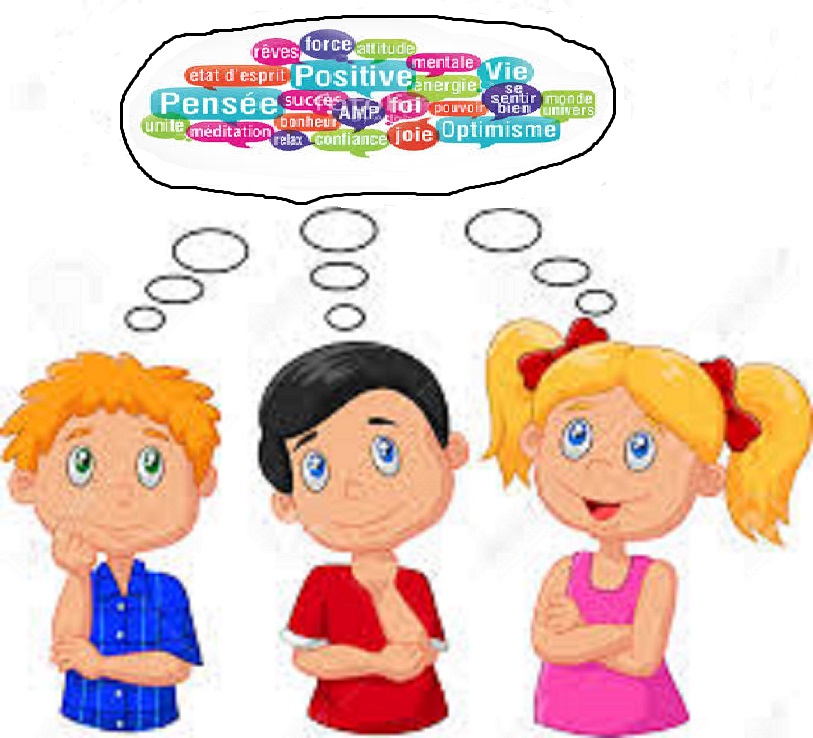 1 Sur Internet, bien qu’il manque là-dessus des sources sûres et fiables à 100%, vous trouverez des sites qui vous parleront d’études révélant que 98% des enfants de maternelle se montraient très doués en matière de pensée divergente. Quelques années plus tard, alors que ces mêmes enfants étaient âgés de 8 à 10 ans, seuls 50% d’entre eux réussissaient le test avec le même de succès. Encore cinq ans plus tard, le nombre de nos jeunes qui avait été au départ si fortement prédisposé avait encore largement chuté !2 Les psychologues appellent cela la « fixité fonctionnelle », une tournure d’esprit qui nous empêcherait d’innover. Découverte par Karl Duncker (expliquée dans un test très réputé intitulé « test de la bougie »), cet état empirerait à mesure que nous vieillissons.Ce drôle de concept - original et assez exceptionnel en son genre, il faut en convenir - vient du docteur et psychologue maltais Edward de Bono (1). En incitant les gens à approcher les problèmes sous plusieurs angles au lieu de se concentrer sur une seule et unique approche, il souhaitait aider les apprenants du monde entier à ne pas se scléroser dans des pensées rigides et toutes faites qui appauvrirait aussi bien l’esprit que le cœur de chacun.Adaptable en toutes circonstances, cette pensée, sachez-le, peut également se retrouver dans toutes les matières que l’on rencontre à l’école : le mathématicien peut par exemple calculer l’aire d’un quadrilatère de manière classique mais peut aussi la deviner en passant par la voie euclidienne, l’apprenti-écrivain, dans une rédaction, peut trouver dans son histoire de nouvelles approches narratives et ne pas se cantonner à un canevas classique afin de surprendre et étonner son lecteur etc.Alors pour que vous puissiez vous aussi progressivement bénéficier de ces tournures d’esprit originales, je vous propose à la page suivante un petit test qui va mettre à mal votre façon ordinaire de penser… Contentez-vous de répondre aux questions ci-dessous en faisant preuve de créativité et d’imagination, déconditionnez-vous le plus possible de vos habituels schémas mentaux et regardez ensuite les résultats ! Bonne chance… et surtout, n’oubliez pas de vous amuser !Avant de vous jeter à l’eau…je vous laisse juste méditer sur les deux images que vous trouverez ci-dessous. Selon vous, dans quel cas les élèves sont-ils le plus à plaindre ? Celle où on formate les idées de pensées uniques pour les aider à bien se ranger dans le courant dominant ? Ou bien celle où on les en libère pour mieux les inciter à voir le monde sous toutes ses formes et toutes ces facettes ?1 Edward de Bono, De Bono's Course in Thinking (1982) traduit en français sous le titre Réfléchir mieux (1985) chez Éditions d'organisation, puis repris et corrigé sous le titre Réfléchir vite et bien aux Éditions Eyrolles.Edward de Bono, Six Thinking Hats (1985) traduit en français sous le titre Six chapeaux pour penser (1987 chez) InterÉditions, puis repris et corrigé sous le titre Les six chapeaux de la réflexion, aux Éditions Eyrolles.TEST : QUELLE EST VOTRE PENSEE LATERALE ?Répondez du mieux que vous pouvez à ces 20 questions (sans tricher !) en ne dépassant pas 30 secondes à une minute par question…  Les résultats seront à la page 143.Parmi ces phrases, quel est l’intrus ?Un roc si biscornuÉlu par cette crapuleEngage le jeu que je le gagneBob au tennis fait un lobImaginons que vous conduisez personnellement un bus en train de quitter Paris vers 8heures du matin. Le véhicule contient 60 passagers mais possède en tout 84 places. Lors d’un premier arrêt à Dijon vers 10h45, 10 passagers montent et 15 descendent, lors d’un 2ème arrêt à Mâcon à 13 heures, 22 passagers montent. Lors d’un ultime arrêt à Lyon, à 14h30, 37 passagers descendent. De quelles couleurs selon vous sont les yeux du chauffeur ?Les imprimeurs, à l’époque, adoraient la phrase « Servez ce whisky aux petits juges blonds qui fument ». Pourquoi ?Si vous faites une course cycliste et que vous dépassez, après de gros et douloureux efforts, le deuxième de la course, à quelle place êtes-vous ?Tous les voleurs me possèdent.Je viens en premier dans les vengeances.Tous les devins m'utilisent,Les savants ne peuvent se passer de moi,Car je suis le centre de gravité.Qui suis-je ?On demande à un jeune pilote diplômé, se présentant à un entretien d’embauche auprès d’une grande compagnie aérienne, ce qu’il ferait après un long vol allant à Tokyo s’il rencontrait au bar de l’hôtel le commandant de bord du vol portant une robe en soie ! Quelle serait selon vous la réaction la plus appropriée ?(3ab)/(3Pi R2) = 3 QBCCette énigme mathématique énerve depuis longtemps les professeurs de sciences, pourquoi ?Epiménide (poète et chaman crétois, actif vers 556 av. J.-C. selon le philosophe Platon) a écrit le très célèbre paradoxe suivant : « Cette phrase est fausse ». En quoi, selon vous, y a-t-il ici un paradoxe ?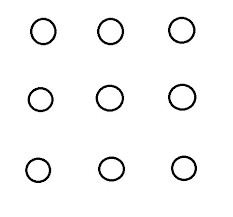                    conversation
          conversation conversation
       conversation moi conversation
          conversation conversation
                    conversationEn ne coupant droit qu’une seule fois, comment pouvez-vous couper un gâteau rectangulaire en deux parties égales lorsqu’une part de ce même gâteau a déjà été enlevée ?En déplaçant une seule allumette de l'équation ci-dessous, seriez-vous capable d'obtenir 139 ?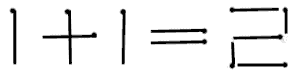 Pourquoi un homme vivant à Paris ne pourrait-il pas être enterré au Père Lachaise ?Le 60ème et le 62ème premier ministre britannique avait le même père et la même mère… mais ils n’étaient pas frères. Comment cela est-il possible ?En seulement 2 coups de crayon supplémentaires, est-il possible de faire une 3ème flèche sur le dessin ci-dessous ?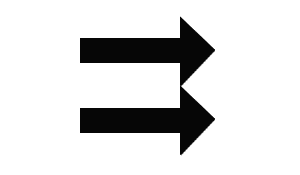 Pendant plusieurs jours, un homme resta immobile sur une place de parking devant un immeuble. Un jour, un locataire appela la police car cet homme commençait à devenir gênant, il empêchait les voitures de librement circuler. Finalement, lorsque les autorités arrivèrent, quelques jours plus tard, l'homme n'y était plus. Ils ne trouvèrent sur les lieux que quelques boutons et son chapeau. Qui pouvait donc bien être cet homme ?Vous avez deux pièces de monnaies qui font en tout 11 centimes. Intégrez bien le fait qu’une de ses pièces n’est pas un centime… quelles sont les deux pièces que vous pourriez avoir ?Un homme a construit une maison rectangulaire avec, pour chaque côté, une vue sur le Sud. Soudainement, alors qu’il finissait de la construire, il voit un ours. De quelle couleur est l’ours ?Dans les année 1920, un vieil homme ayant travaillé dans un cirque vivait au 13ème étage d’un immeuble à New-York, près de Central Park. Chaque matin, il prenait l’ascenseur pour descendre au rez-de-chaussée et passer du bon temps. Chaque soir, il reprenait l’ascenseur si et seulement il y avait quelqu’un à l’intérieur de l’ascenseur. S’il ne voyait personne, il prenait à chaque fois les escaliers. Comment expliquez-vous ce comportement ?Est-il autorisé pour un homme ayant dépassé la cinquantaine d’épouser la sœur de sa veuve ?Les réponses…L’intrus est la phrase D car c’est la seule phrase qui ne soit pas un palindrome (phrase qui peut se lire à l’identique dans les deux sens).Il ou elle a la couleur de vos yeux !Parce que cette phrase contient toutes les lettres de l’alphabet !Vous êtes deuxième !Je suis la lettre V !Vous pouvez lui offrir un verre car le commandant est tout bonnement une femme !Car trois abbés sur trois pierres carrées, cela fera trois culs baissés !Si je dis que cette phrase est fausse… je dis donc la vérité ! Paradoxal, non ? 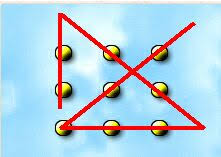 Bernard Werber, à partir de cette célèbre énigme, a extrait une belle et jolie morale : « Pour comprendre un système, il fait s’en extraire ! » On ne peut pas faire plus symbolique en termes de pensée latérale !Le « moi » au milieu du cercle que forme le mot « conversation » met en image l’expression « être au centre de la conversation » !Il faudrait couper le gâteau non pas verticalement mais horizontalement, comme le dessin ci-contre :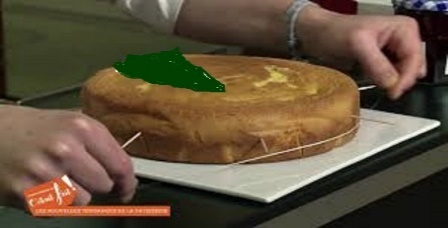 Il vous suffit de prendre une allumette qui forme le signe « = » et de la placer contre le signe « + » pour pouvoir ensuite dessiner un 4. On peut alors lire 141 - 2, ce qui vaut bien 139 !Parce qu’il vit toujours !Winston Churchill a été 1er ministre à deux reprises, à 1940 à 1945 et de 1951 à 1955.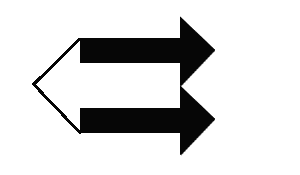 Un bonhomme de neige ! 10 et 1 centime. L’autre pièce peut tout à fait être un centime ! Toute l’ambigüité, ici, réside dans la façon dont on comprend le mot « un ». (L’article indéfini ou bien le chiffre…)L’ours ne pourra être que de couleur blanche puisque ce n’est qu’au pôle Nord que la maison peut avoir quatre façades donnant sur le sud.Le vieil homme est de petite taille, il ne peut pas, par conséquent, atteindre le bouton du 13me étage !Non puisqu’il est mort !RESULTATS DE CE TESTVous avez obtenu 18/20 ou plus …Bravo ! Je suis bluffé ! Devant de tels résultats, je ne vois que trois possibilités :Vous êtes un grand spécialiste de la pensée d’Edward de Bono et vous venez de finir une longue thèse universitaire de 5 ans à son sujet !Vous êtes un sacré tricheur… ce n’est pas bien de regarder les réponses en tournant la page ! Vous adorez les énigmes en tout genre et peut-être connaissiez-vous déjà plusieurs de ces casse-têtes ?Ou alors vous êtes un génie en devenir, allez savoir…  Gare, toutefois, à ne pas non plus trop surdévelopper votre pensée latérale aux dépens de votre pensée verticale… qui est également bien réelle et qui est aussi là, au fond de vous ! Etre systématiquement anti-conventionnel par principe vous créera quelques ragots et pourra potentiellement vous fermer des portes si vous êtes face à des gens qui n’aiment pas trop celles et ceux qui sont excessifs dans leur originalité ! Sachez donc composer et faire preuve de retenue et de souplesse quand la situation l’exige… la norme a aussi quelques bienfaits… 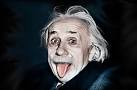 Vous avez obtenu entre 13 et 17/20…	Vous avez de bonnes prédispositions, c’est évident ! Vous savez penser de manière latérale quand il le faut… mais peut-être n’avez-vous pas assez confiance en votre intuition et en votre créativité ? Réfléchissez-y ! Quoi qu’il en soit, diversifiez bien vos méthodes lorsque vous serez amené à réfléchir et n’oubliez pas, surtout, que cette pensée latérale pourra vous sortir bien plus souvent que vous ne le croyez d’un mauvais pas ! Gare, toutefois, à ne pas non plus trop surdévelopper votre pensée latérale aux dépens de votre pensée verticale. La vie nous montre qu’il est parfois vital de faire preuve d’inventivité et de créativité… mais la norme peut aussi avoir ses vertus ! Autrement dit, ne cherchez pas à chaque fois la complication quand on peut faire logique et simple. Un élève averti en vaut deux… 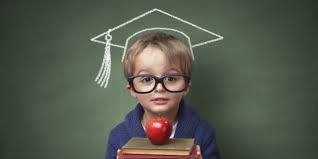 Vous avez obtenu entre 8 et 12/20…	Votre résultat n’est pas déshonorant, loin s’en faut, mais on vous reprochera sans doute, à l’avenir, une pensée trop conventionnelle ou qui ne sort pas assez du lot ! Non pas que vous soyez banal(e) ou sans personnalité, bien au contraire, mais votre confiance en vous-même, votre imagination (ou les deux !?) ont probablement été enfouies depuis trop longtemps au fond de vous… et ce ne serait pas du luxe que de faire tôt ou tard un petit travail personnel là-dessus. La norme, la logique et les conventions sont importantes dans le monde qui est le nôtre, c’est évident… car si elles n’étaient pas là, cela pourrait être le chaos et l’anarchie ! Mais quelles que soient vos visées sur votre avenir professionnel, sachez aussi qu’on vous demandera toujours, d’une façon ou d’une autre, de réfléchir sur ce que vous avez d’unique et de différent. Ce petit questionnaire sera donc peut-être le point de départ nécessaire qu’il vous fallait pour réveiller l’artiste ou la personne sensible et originale qui est en vous ?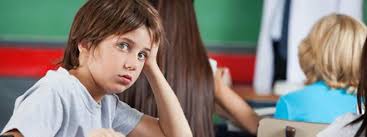 Vous avez obtenu une note inférieure à 8/20…Révisez vos classiques (Alice au pays des merveilles par exemple) et mettez-vous aux séries un peu décalées (Docteur Who, Docteur House, la 5ème dimension, The Westworld). Regardez sur Youtube les sketchs de Raymond Devos et apprenez des blagues qui en valent la peine… c’est urgent, très urgent ! Plus sérieusement, pas de panique.  Vous êtes probablement comme beaucoup d’individus sur cette terre : quelqu’un d’absolument extraordinaire mais vous ne le savez pas encore ! Pour y remédier, ayez simplement conscience qu’il vous faudra apprendre, petit à petit, à davantage penser autrement. Pourquoi ? Parce qu’en apprivoisant la pensée latérale, vous finirez par trouver des solutions originales à des problèmes qui, aujourd’hui, vous paraissent sans issue ! Prenez donc confiance en vous et plongez-vous au plus vite dans ce bel état d’esprit qui vous est pour le moment un peu étranger ! 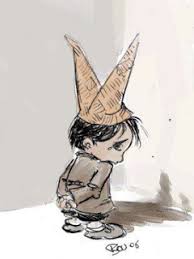 Un dernier petit exercice pour la route ?En 1967, Joy Paul Guilford, célèbre psychologue américain, a créé un jeu assez connu dans le domaine de la créativité ((« Alternative Uses Test ») nommé « le test du trombone ». Il se résumait en une consigne assez simple : imaginer le maximum d’usages possibles à un banal objet du quotidien (comme un bout de bois, un crayon… ou un trombone justement !).  Le but de ce petit test ludique était lui aussi très basique : développer votre pensée latérale tout en mesurant vos résultats selon 4 critères principaux : La flexibilité (vous devez avoir imaginé des usages dans des domaines variées)L’aisance (vous devez avoir imaginé suffisamment d’usages concernant l’objet)L’élaboration, (vous devez être capable de mesurer le degré de détail et de développement de l’idée que vous avez eue pour chaque usage) L’originalité (vous devez faire des propositions qui ne soient pas trop banales, sinon, l’intérêt du jeu est limité)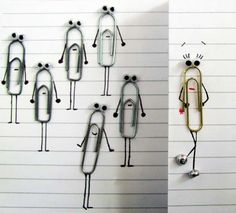 	Le saviez-vous ?C’est par ce genre de pensée qui ont ainsi été développée au siècle dernier que ce que l’on appelle aujourd’hui les « cartes heuristiques » (*), ont pu voir le jour. Alors avant d’aborder dans le chapitre suivant les différentes « cartes » (*) qui existent dans le domaine scolaire, je vous propose d’imaginer au moins 15 utilisations différentes d’un trombone ! Soyez créatifs et pensez que ce jeu, loin de n’être qu’une banale petite distraction inutile, pourra aussi vous aider à largement renforcer et diversifier votre intelligence ! 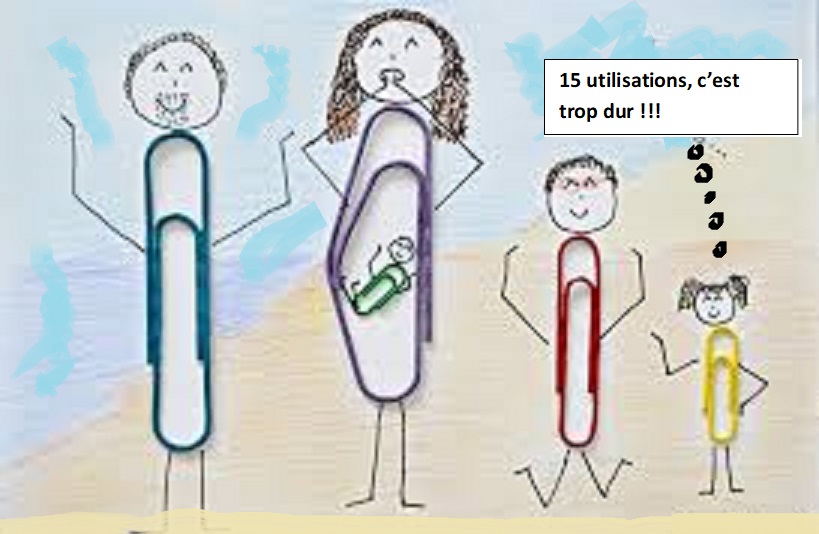 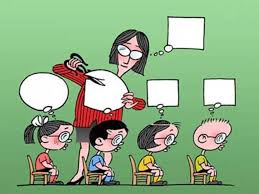 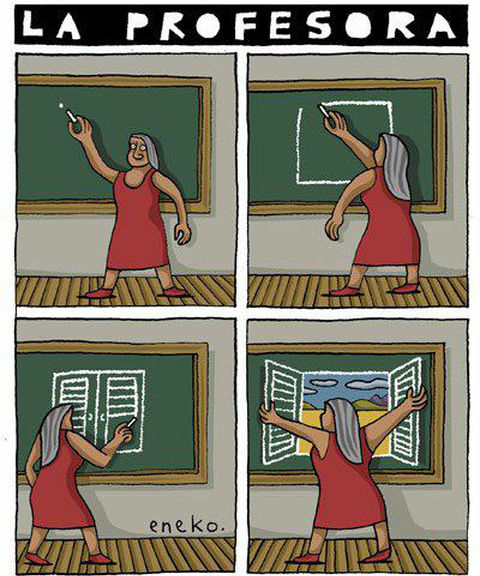 